As you start a new school year, know that the SABES Mathematics and Adult Numeracy Curriculum & Instruction PD Center has you covered in the math department. Below you’ll find a list of high-quality math PD opportunities and instructional materials and strategies designed to help engage your ABE, HSE, English learners, and ESOL students. All resources align with the MA Professional Standards for Teachers of Adult Basic Education and the College and Career Readiness Standards for Adult Education (CCRSAE). We also offer one-on-one and team coaching and customized PD, so look to the SABES Math Center for all your math instruction needs.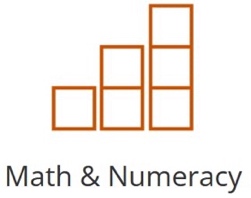 Contact us should you have questions or need assistance:  Heidi Schuler-Jones, Director  heidi_schuler-jones@terc.edu	Sherry Soares, Project Manager  sherry_soares@terc.eduNAMEDESCRIPTIONLINKUsing Math Manipulatives in Remote TeachingThis video demonstrates some creative ways to engage with math, especially in a remote environment. Watch two AE math teachers talk about using manipulatives and digital tools with their students through Zoom, and hear students share their math understanding and discoveries from using materials readily found at home.https://www.sabes.org/content/math-manipulatives-remote-instruction Creating Community: Overview of Remote Math TeachingIn this video the instructor draws on her own recent teaching experiences as she shares strategies for building community in online math classes while being open about the challenges of remote instruction. Watch and listen to how she has kept her focus on the students while learning to navigate new technologies and other challenges of remote teaching herself.https://www.sabes.org/video/remote-learning-creating-community Using the Math Proficiency Guide to Become a More Effective Math TeacherThis asynchronous online PD provides participants with practical ways to learn from and implement the material in the Math Proficiency Guide to improve their own math instruction. The course is designed for new to experienced AE math instructors. The instructional strategies and ideas presented in this course are appropriate for all levels of math classes, whether your students are native English speakers or ESOL learners. The material is also designed to identify ways to make math instruction more equitable and culturally responsive for diverse student populations and communities.https://www.sabes.org/event/38411 Curriculum for Adults Learning Math (CALM) IntroductionThis asynchronous online PD introduces you to the logistical elements and guiding principles of this conceptually based math curriculum designed by the SABES Math Center. All participants in the course will receive access to the 22 CALM units, which includes over 90 math lessons for your academic year.https://www.sabes.org/event/38376CALM Support SeriesThese live, monthly online workshops are intended to help teachers deepen their understanding of the content, teaching strategies, and overall organization of CALM. Each support session will focus on a specific content topic. Participants will experience CALM activities on that topic, reflect on CALM’s approach to teaching that topic, and share ideas and questions with other teachers.Topics: (see SABES calendar for monthly offerings)Area ModelsProportional ReasoningFractions, Decimals, & Percents – BenchmarksFractions, Decimals, & Percents – OperationsGeometry https://www.sabes.org/event/38431 Data https://www.sabes.org/event/38436 AlgebraInequalitiesQuadraticsEnglish Learners in the ABE Math ClassroomThis asynchronous online PD is designed to help adult education instructors teach math to ELs more effectively and in a culturally respectful manner. The strategies and ideas presented in this course are also appropriate for adult ESOL instructors as well as ABE instructors who only have native English speakers in their classes.https://www.sabes.org/event/38391 Math Support for Native Language Literacy and Spanish HSE TeachersThis resource page contains Spanish-translated materials and subtitled videos to support understanding of the CCRSAE for Math. It also includes Spanish resources for math instruction, such as the BeCALM: Geometry (GLE 2-4) teacher and student materials and a video on how to use Singapore strips (bar models).https://sabes.org/content/math-support-native-language-literacy-and-spanish-hse-teachers Cross-discipline ResourcesMath truly is all around us and opportunities to apply it to real-world issues and situations are plentiful. We often forget that disciplines like history, social studies, civics, and science all have natural overlaps with math. We've compiled a list of web resources that provide rich situational contexts that can provide a cross-discipline backdrop for some meaningful mathematic activities and conversations. Each resource includes suggestions for lesson topics and activities.https://www.sabes.org/content/resources-remote-instruction 